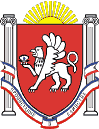 Новоандреевский сельский советСимферопольского района Республики Крым29 сессия  1 созываРЕШЕНИЕ     №  __/16с. Новоандреевка 								                          от __.__.2015г.Об утверждении Положения опоощрении муниципальных служащихНовоандреевского сельского поселенияНа основании статьи 29 Закона Республики Крым от 16.09.2014 № 76-ЗРК «О муниципальнойслужбе в Республике Крым», в соответствии с Уставом муниципального образования Новоандреевское сельское поселение Симферопольского района Республики КрымНовоандреевский сельский совет РЕШИЛ:Утвердить Положение о поощрении муниципальных служащих Новоандреевского сельского поселения согласно приложению.2. Расходы, связанные с применением мер поощрения, финансируются за счет средств местного бюджета.3. Решение 15 сессии  1 созыва №  78/15 от 27.04.2015г. «О создании официального сайта муниципального образования Новоандреевское сельское поселение Симферопольского района Республики Крым» считать утратившим силу.4. Обнародовать настоящее решение путем размещения его на информационном стенде администрации Новоандреевского сельского поселения (первый этаж здания администрации Новоандреевского сельского поселения, расположенного по адресу: Симферопольский р-н., с. Новоандреевка, ул. Победы 36), а также разместить его на официальном сайте Новоандреевского сельского поселения (новоандреевка.рф)5. Решение вступает в силу с момента его обнародования.Председатель Новоандреевского сельского советаГлава администрации Новоандреевского сельского поселения		                                     В.Ю. ВайсбейнПриложение к решению 29 сессии 01 созываНовоандреевского сельского советаСимферопольского района Республики Крым№__/16 от __.__.2016г.Положениео поощрении муниципальных служащих Новоандреевского сельского поселения1. Общие положения	1.1. Настоящее Положение о поощрении муниципальных служащих Новоандреевского сельского поселения (далее - Положение) разработано в соответствии с Трудовым кодексом Российской Федерации, Федеральными законами от 06.10.2003 № 131-ФЗ «Об общих принципах организации местного самоуправления в Российской Федерации», от 02.03.2007 № 25-ФЗ «Об основах муниципальной службы в Российской Федерации», Законом Республики Крым от 16.09.2014 № 76-ЗРК «О муниципальной службе в Республике Крым», Уставом Новоандреевского  сельского поселения Симферопольского района Республики Крым.	1.2. Поощрение муниципального служащего - это форма общественного признания заслуг и оказание почѐта за достигнутые результаты в профессиональной деятельности, направленная на усиление заинтересованности муниципального служащего в повышении профессионального уровня, своевременном и качественном выполнении своих обязанностей, безупречной службе. 	Поощрение проводится на основе индивидуальной оценки качеств деятельности каждого муниципального служащего и его личного вклада в решение задач, поставленных перед ним.	Основаниями для поощрения муниципальных служащих являются:	- продолжительная и безупречная служба,	- успешное и добросовестное исполнение должностных обязанностей,	- выполнение заданий особой важности и сложности (организация и проведение на высокомуровне мероприятий).	При этом продолжительной считается служба свыше 10 лет.	Безупречность службы определяется отсутствием дисциплинарных взысканий на дату оформления поощрения.	Успешное и добросовестное исполнение должностных обязанностей означает качественное исвоевременное их исполнение, творческий подход, новаторство и проявление инициативы, обеспечивающие эффективность работы органа местного самоуправления.	Важность и сложность задания в каждом конкретном случае определяется руководителем органа, в компетенцию которого входит решение данного вопроса.	1.3. Выплата денежной премии осуществляется в пределах установленного фонда оплаты труда на текущий финансовый год.	1.4. Сведения о поощрении вносятся в личное дело и трудовую книжку муниципального служащего.	1.5. Оформление документов о поощрении муниципальных служащих (внесение ходатайства о поощрении муниципального служащего, подготовка проекта правового акта представителя нанимателя (работодателя) и учѐт поощрений осуществляется руководителем.	1.6. Правовой акт представителя нанимателя (работодателя) должен содержать сведения об основании поощрения и виде поощрения.	1.7. Допускается одновременное применение нескольких видов поощрения.	1.8. Объявление благодарности или награждение муниципального служащего Почѐтной грамотой за продолжительную и безупречную службу может производиться одновременно с выплатой денежной премии или награждением ценным подарком.	1.9. Муниципальные служащие, имеющие неснятое дисциплинарное взыскание, не могут бытьпоощрены.	1.10. Поощрение объявляется (вручается) представителем нанимателя (работодателем) либо по егопоручению другим должностным лицом в торжественной обстановке в присутствии трудовогоколлектива, общественности.	1.11. Поощрения муниципальным служащим объявляются (вручаются)не позднее 20 дней со дня принятия решения о поощрении.	1.12. Размер материального поощрения (денежной премии, ценного подарка) измеряется в твердой денежной сумме.2. Виды поощрения	2.1. По основаниям, перечисленным в пункте 1.2 настоящего Положения, к муниципальномуслужащему применяются:	1. объявление благодарности;	2. выплата единовременного денежного поощрения;	3. награждение ценным подарком;	4. награждение почетной грамотой или иными видами наград, установленными органами местного самоуправления;	5. иные виды поощрения, установленные муниципальными правовыми актами в соответствии с федеральными законами и законами Республики Крым.	2.2. Благодарность оформляется в виде отдельного документа формата А4 в рамке,  изготовленного на специальном бланке, в котором должны содержаться следующие реквизиты:	- наименование муниципального образования;	- наименование документа - Благодарность;	- основание поощрения согласно пункту 1.2 настоящего Положения;	- лицо, которое награждается: фамилия, имя, отчество муниципального служащего, наименование должности и органа, в котором служащий проходит муниципальную службу;	- подпись представителя нанимателя (работодателя), дата и номер муниципального правового акта о поощрении, печать органа местного самоуправления.	2.3. Почетная грамота представляет собой лист плотной бумаги форматом 420 х 295 мм, сложенный вдвое.	Почетная грамота содержит следующие реквизиты:	- наименование муниципального образования,	- официальные символы муниципального образования,	- наименование вида поощрения - Почетная грамота,	- лицо, которое награждается: фамилия, имя, отчество муниципального служащего, наименование должности и органа, в котором муниципальный служащий проходит муниципальную службу;	- основание поощрения согласно пункту 1.2. настоящего Положения;	- подпись представителя нанимателя (работодателя), дата и номер правового акта о поощрении, печать органа местного самоуправления.	Почетная грамота помещена в папку и крепится в папке при помощи тесьмы, проходящей по сгибу папки.	2.3.1. Почтенной грамотой награждаются муниципальные служащие, ранее отмеченные благодарностью.	2.3.2. Награждение Почетной грамотой может осуществляться не чаще одного раза в год.	2.4. Выплата денежной премии за продолжительную и безупречную службу составляет:	- от 15 до 20 лет муниципальной службы -5000 рублей;	- от 20 до 25 лет муниципальной службы – 10000 рублей;	- свыше 25 лет муниципальной службы - 15000 рублей.	2.4.1. Размер денежной премии за успешное и добросовестное исполнение должностных обязанностей и выполнение заданий особой важности и сложности составляет 10000 рублей.	2.4.2. Денежная премия может быть заменена ценным подарком на сумму, не превышающуюустановленной пунктом 2.4.1 настоящего Положения.	2.5. Под ценным подарком понимается предмет, имеющий художественную и материальную ценность, передаваемый в собственность муниципального служащего в качестве памятного дара.	2.5.1. В качестве ценного подарка муниципальному служащему могут быть вручены картина, книга, предметы бытовой техники и бытового обихода.	Стоимость ценного подарка не должна превышать 1000 рублей.	2.6. За особые заслуги при исполнении муниципальным служащим своих обязанностей он может быть представлен к награждению государственными наградами Российской Федерации и Республики Крым, наградами муниципального образования в порядке, установленном действующим законодательством, нормативными правовыми актами органов местного самоуправления муниципального образования.	Для поощрения муниципального служащего за особые заслуги органы местного самоуправленияобращаются с ходатайством о поощрении в соответствующий орган государственной власти всоответствии с федеральным законодательством и законодательством Республики Крым.3. Порядок применения поощрений	3.1. Вопрос о применении поощрения муниципального служащего решается представителемнанимателя (работодателем) по ходатайству непосредственного руководителя (руководителя структурного подразделения) муниципального служащего. составленному по форме, определенной приложением к настоящему Положению.	Ходатайство о применении поощрения должно быть мотивированным, отражать степень участия муниципального служащего в решении конкретной задачи, стоящей перед органами местного самоуправления, проявление муниципальным служащим инициативы, уровень профессиональных навыков и способностей.	3.2. Решение о применении поощрения муниципального служащего может приниматьсяпредставителем нанимателя (работодателем) самостоятельно по рекомендации аттестационнойкомиссии.	3.3. Вопрос о поощрении муниципальных служащих, являющихся руководителями органовместного самоуправления (глава администрации, руководитель контрольного органа), решается представителем нанимателя (работодателем) по ходатайству общественных организаций, физических и юридических лиц.Приложение к Положению о поощрении муниципальных служащих Новоандреевского сельского поселенияХОДАТАЙСТВО О ПООЩРЕНИИ МУНИЦИПАЛЬНОГО СЛУЖАЩЕГО	Конкретные достижения муниципального служащего, послужившие основанием для ходатайства о поощрении: ______________________________________________________________ ___________________________________________________________________________________________________________________________ (наименование должности (Ф.И.О.) (подпись) (дата) непосредственного руководителя)РЕШЕНИЕ О ХОДАТАЙСТВЕ- Удовлетворить Ходатайство _____________________________ подготовить проект правого акта. -Отказать в удовлетворении Ходатайства по причине ______________________________________. Представитель наниматель (работодатель)		«______» _____________ 20 __ г.ФИО муниципального служащегоЗамещаемаядолжность(классный чин)ОснованиепоощренияВидпоощренияСтажработыРезультаты аттестации
